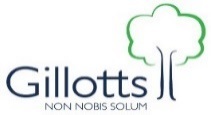  Year 10 Examination Timetable 7-21 June 2021Monday7 June(B Week)Tuesday8 JuneWed9 JuneThurs10 JuneFriday11 JuneMonday14 June(A Week)Tuesday15 JuneWednesday  16 JuneThursday17 JuneFriday 18 JuneMonday 21 June8.45StartBiology (Triple & Combined Science) 1hr 45minReligious Studies(Religions)1hr 45minEnglish Language Paper 11hr 45minMaths Paper 1(Non -Calculator Exam)1hr 30min Chemistry(Triple & Combined Science)1hr 45minEnglish LiteraturePaper 1&21hr 45minFrench, German & Spanish Writing Exam1 hr 15minSociology (Key Concepts, Families & Education)1 hr 45 minMaths Paper 2(Calculator Exam)1 hr 30minPhysics (Triple & Combined Science)1hr 45minArt Exam All Day in Art Rooms5 hoursLUNCHLUNCHLUNCHLUNCHLUNCHLUNCHLUNCHLUNCHLUNCHLUNCHLUNCH1.45StartBusiness Studies(Investigating Small Business)1hr 15minGeography(Human & Physical))1 hour Physical Education (Physical factors affecting performance)1 hourHistory(Superpower relations)1hr 10minGeography (GeographicalApplications)45minDance 1 hr 30 minFood Prep & Nutrition1hour Design Technology1 hourDramaComponent 31hr 30minMusic (Appraising)1hr French, German & Spanish Reading Exam1hr Art Exam All Day in Art Rooms